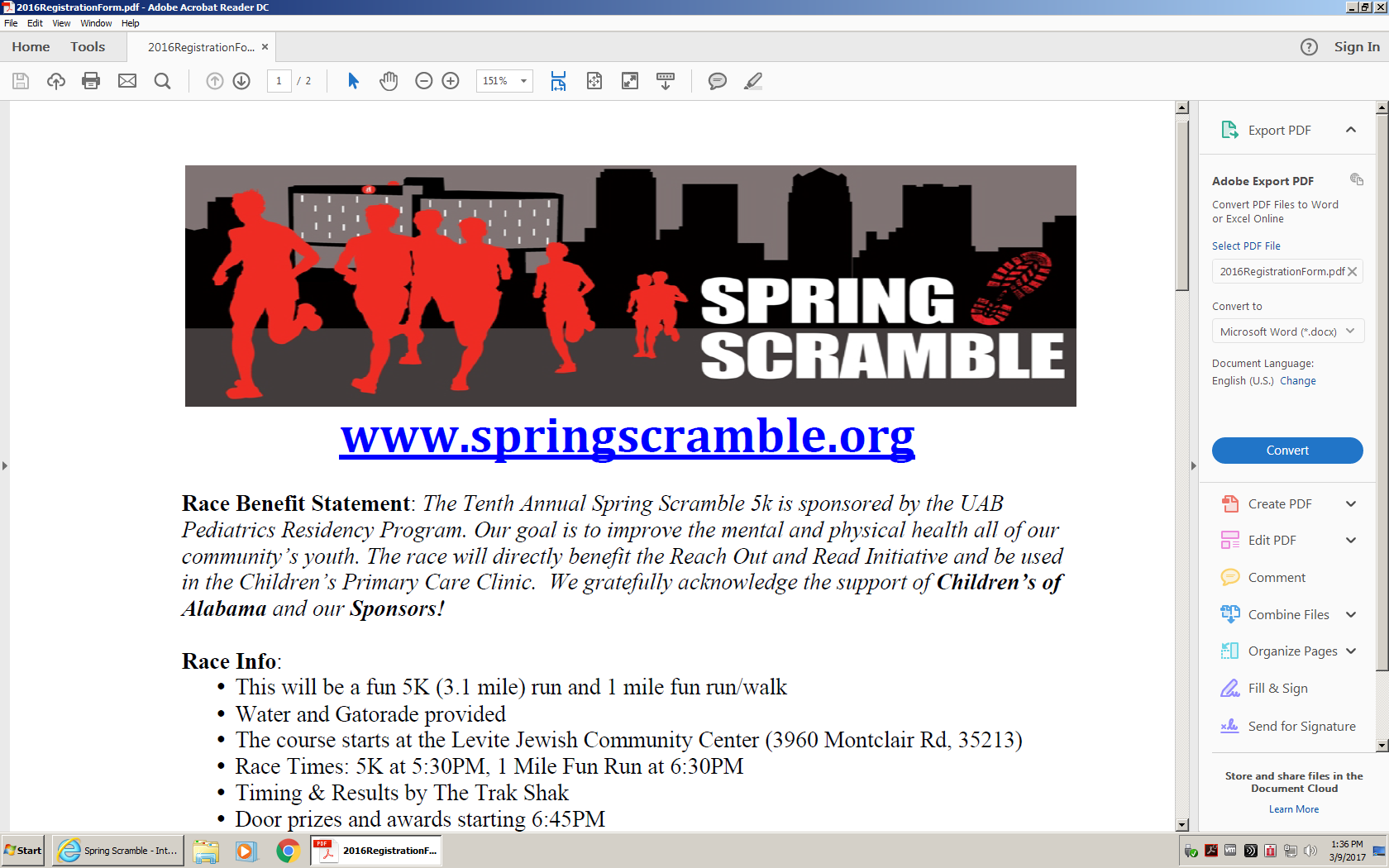 www.SpringScramble.orgRace Benefit Statement: The 11th Annual Spring Scramble 5K is sponsored by the UAB Pediatric Residency Program.  Our goal is to improve the mental and physical health of all of our community’s youth.  The race will directly benefit the Healthy Active Living Initiate and Reach Out and Read in our Primary Care Clinic.  We gratefully acknowledge the support of Children’s of Alabama and our sponsors!Race Info: This will be a 5K and 1 mile fun run/walkWater and Gatorade provided along routeThe course starts at the Levite Jewish Community Center (3960 Montclair Rd 35213)Race Time: 5K at 5:30PM 1 Mile Fun Run at 6:30PM Riming and Results by the Trak ShakDoor prizes and awards starting at 6:45Live Music and Games from 6:00-8:30Taco Marrow Loco and Steel City Pop food trucks Registration Info: ONLINE at www.springscramble.org; Click on Children’s Logo for registration. MAIL- To Chief Resident Office, Dearth Tower 4th Floor , 1600 7th Ave South, Birmingham, AL 35233.  Please mail before April 10th to ensure received before race dayRACE DAY REISTRATION: 4:00-5:15PM on April 22ndREGISTRATION FEE:$25 Community Runners, $20 for all UAB/Children’s of Alabama EmployeesStudents (<12 years old) FREE with adult entry ($10 fee if T-shirt is desired)Fee includes race day t-shirt and a goodie bagT-Shirts guaranteed to all who have registered by April 5thPacket Pick Up: Friday April 21st from 11am -2PM at the Children’s of Alabama, Benjamin Russell 2nd Floor Lobby (5th Ave South)Friday April 21st from 3-5PM at Trak Shak in Downtown HomewoodRaceday from 4-5:15 PM at the LJCCQuestions: Contact SpringScramble5K@gmail.com and see our website www.springscramble.orgREGISTRATION FORM***Please fill out a new form for each participant*** Name: ___________________________ Sex:_____ Age on race day:_______ Address:_______________________ City: _________________ State: _____ Zip________ Email: __________________________________ Phone number: ___________________ 5K 1 Mile Fun Run UAB/TCHA Employee ($20)
Other ($25) Student < 12 years old ($10 for t-shirt, otherwise $0) Additional donation (optional) For student discount, place the name of adult “recruit” here: ____________________________________
Please make checks payable to: Children’s of Alabama Memo: Spring Scramble T-Shirt Size: Men: X-small_____ Small_____ Med_____ Large_____ X-Large_____ XXL_____ Women: X-small_____ Small_____ Med_____ Large_____ X-Large_____ XXL_____ Release form:
I know that running a road race is a potentially hazardous activity. I should not enter and participate unless I am medically able and properly trained. I agree to abide by any decision of a race official relative to my ability to safely complete the run. I assume all risks associated with running in this race, including but not limited to falls, contact with other participants, the effects of the weather, including high heat and/or humidity, traffic and the conditions of the road, all such risks being known and appreciated by me. Having read this waiver and knowing these facts and in consideration of your accepting my entry, I, for myself and anyone entitled to act on my behalf, waive and release Children’s of Alabama and the University of Alabama Birmingham, all city, county, and state governments, and all sponsors, their representatives and successors from all claims or liabilities of any kind arising out of my participation in this event. I grant permission to all of the foregoing to use any photographs, motion pictures, recordings or any other record of this event for any legitimate purpose. I understand that all entries are final with no refunds. The official race director reserves the right in any event of emergency or local or national disaster to cancel the race or to change the day and/or time to a later day and that in the event of cancellation or change there is no refund of entry fees (in this case any fees minus expenses would be donated to charity). ________________________________________________________________________________ Signature Date Parent’s signature, if entrant under 18 yrs. 